«КЗО «Дніпропетровський навчально-реабілітаційний центр №1» ДОРДоповідь на тему: «Корекційна логопедична робота з дітьми дошкільного віку із ЗНМ(Нові технології) » підготувала:вчитель-логопедЯцук М.Б.М. ДніпроВ корекційній роботі по подоланню ЗНМ в умовах спеціальної групи основними задачами навчання є: 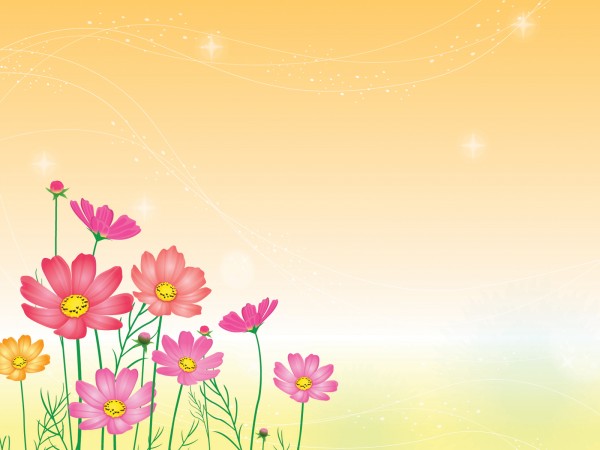 Формування правильної звуковимови;Практичне засвоєння лексичних та граматичних засобів мови;Розвиток навичок зв’язного мовлення;Підготовка до навчання грамоти, оволодіння елементами грамоти;Корекційна робота включає в себе індивідуальні, підгрупові  і групові заняття.Ефективність корекційної роботи, як процесу,  у більшості визначається якістю та рівнем взаємозв’язку всіх учасників. У навчанні дошкільників з ЗНМ необхідно використовувати доступні зразки літературних творів. Вони повинні бути підібрані з урахуванням комунікативних навичок дітей.Безперервність  логопедичного впливу у системі роботи з дітьми  з ЗНМ вимагає взаємозв’язок вчителя-логопеда з батьками.Незалежно від рівня мовного розвитку дітей з ЗНМ реалізуються загальні для всіх рівнів задачі: Розвиток зорової, слухової уваги та пам’яті.Розвиток розуміння мовлення.Розвиток фонематичного слуху.Формування правильної звуковимови.Розвиток словника.Формування граматичного строю мовлення.Розвиток зв’язного мовлення.Підготовка до навчання грамоті.Розвиток орієнтування в просторі.Розвиток загальної і дрібної моторики.Успіх спільної корекційно-педагогічної  роботи з дітьми з ЗНМ, у більшості, залежить від правильно організованої взаємодії  логопеда, вихователя, музичного керівника, дефектолога. Кожен з них повинен приймати участь у формуванні і закріпленні правильних мовних  навичок у дітей, розвитку сенсорної сфери, вищих психічних процесів і укріпленні здоров’я. Важливо, щоб логопед  систематично інформував про успіхи дітей в мовному розвитку, а вихователі груп слідкували за мовним режимом на заняттях.Форми роботи з вузькими спеціалістами різні -  це консультації, семінари, відкриті заняття, логоритміка, надання допомоги при виборі методичної літератури, організація мовної роботи з дітьми.Нові технології в логопедичній практиці.На сучасному етапі  зміни в політиці спеціальної дошкільної освіти України спонукають до створення програмно-методичного забезпечення корекційного навчання та сприяють актуалізації розробок  і впровадження у навчально- виховний процес дошкільних навчальних закладів новітніх ігрових технологій.Використання ігрових технологій перетворює складний корекційно- розвиваючий процес  на цікаву захоплюючу гру, допомагає педагогу у ненав’язливому, комплексному та ефективному  вирішенні  навчальних, розвивальних і виховних завдань.За основними групами логопедичні технології поділяються на:Інформаційно-комунікативні методи взаємодії з інформацією.Дистанційні освітні технології ( використовуються при організації роботи з батьками).Інноваційні психокорекцій ні технології: арт-терапія, казко терапія, психосоматична гімнастика тощо.Педагогічні технології з використанням нетрадиційних для дефектології прийомів: ароматерапії, хромотерапії, літотерапія, бібліотерапія.Здоров’язберігаючі технології: кріотерапія, дихальна гімнастика тощо.Змішані технології – традиційні логопедичні технології з використанням нововведень.Отже, нами визначені основні сучасні інноваційні логопедичні технології, що застосовуються у роботі логопеда. До таких технологій відносять:Сміхотерапаія;Вокалотерапія.Таким чином, варіативність використання в корекційно-логопедичній роботі різноманітних методів і прийомів інноваційних логопедичних технологій призводить до стимуляції систем відповідності мовленнєвих зон кори головного мозку, нормалізацію анатомо-фізіологічних процесів організму, скорочує терміни колекційної роботи , підвищується якість та ефективність в роботі усіх зацікавлених в корекції мовлення дітей.